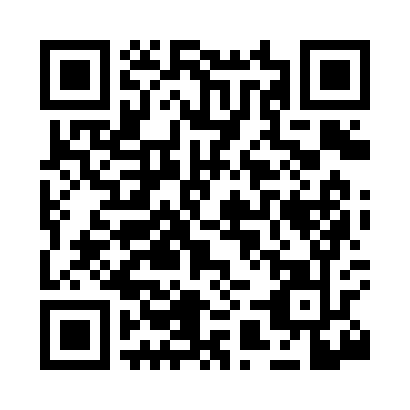 Prayer times for Allon, Georgia, USAWed 1 May 2024 - Fri 31 May 2024High Latitude Method: Angle Based RulePrayer Calculation Method: Islamic Society of North AmericaAsar Calculation Method: ShafiPrayer times provided by https://www.salahtimes.comDateDayFajrSunriseDhuhrAsrMaghribIsha1Wed5:356:481:335:148:189:322Thu5:336:471:335:148:199:333Fri5:326:471:335:148:199:344Sat5:316:461:335:148:209:355Sun5:306:451:335:148:219:366Mon5:296:441:335:148:229:377Tue5:286:431:325:148:229:388Wed5:276:421:325:148:239:399Thu5:266:411:325:148:249:4010Fri5:256:411:325:148:249:4011Sat5:246:401:325:148:259:4112Sun5:236:391:325:148:269:4213Mon5:226:381:325:148:279:4314Tue5:216:381:325:148:279:4415Wed5:206:371:325:148:289:4516Thu5:196:361:325:148:299:4617Fri5:186:361:325:148:299:4718Sat5:176:351:325:148:309:4819Sun5:176:341:325:148:319:4920Mon5:166:341:335:158:329:5021Tue5:156:331:335:158:329:5122Wed5:146:331:335:158:339:5223Thu5:146:321:335:158:349:5224Fri5:136:321:335:158:349:5325Sat5:126:311:335:158:359:5426Sun5:126:311:335:158:359:5527Mon5:116:311:335:158:369:5628Tue5:106:301:335:158:379:5729Wed5:106:301:335:168:379:5730Thu5:096:301:345:168:389:5831Fri5:096:291:345:168:389:59